WK 4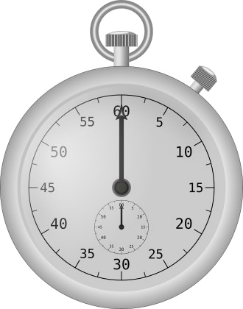 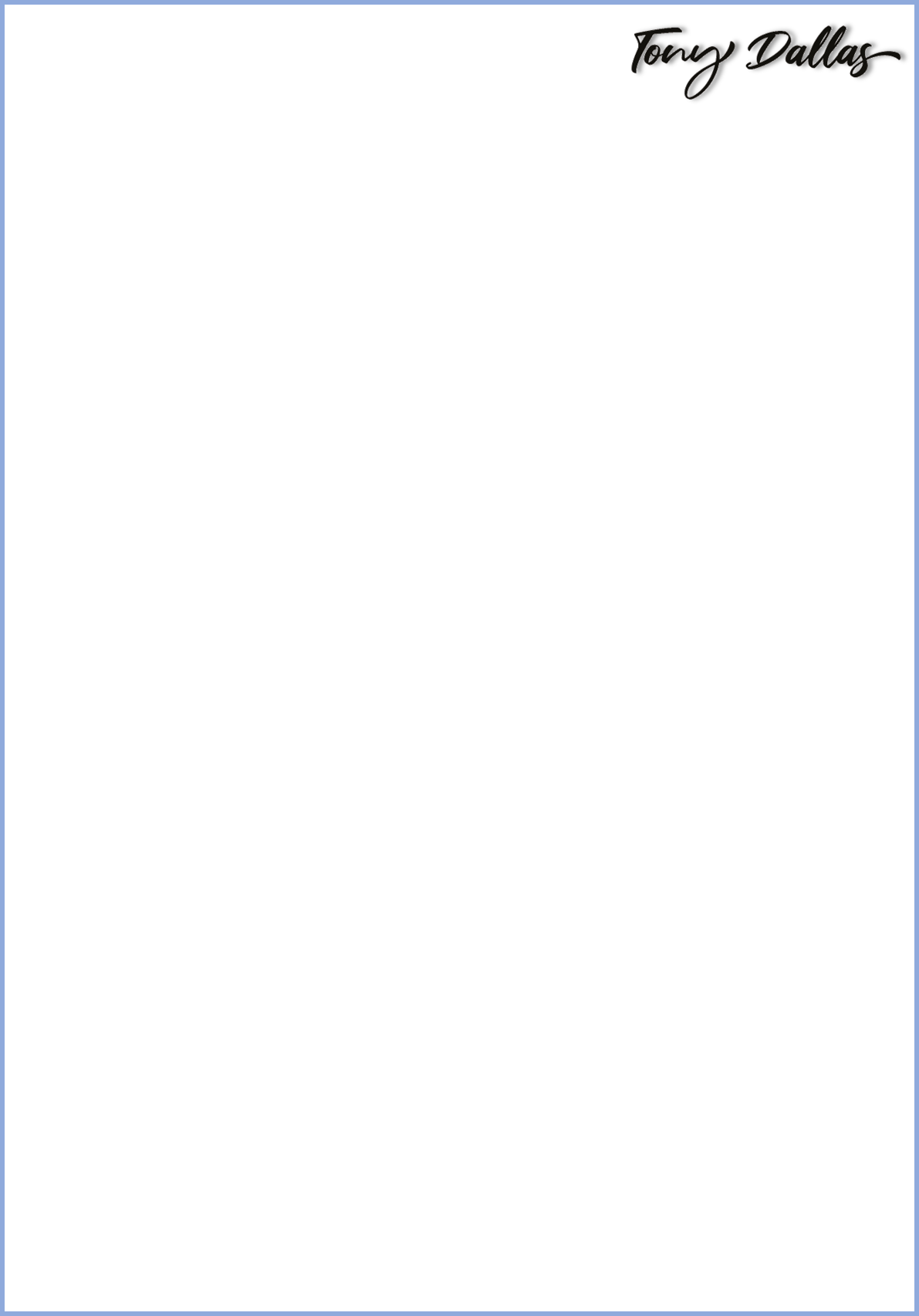 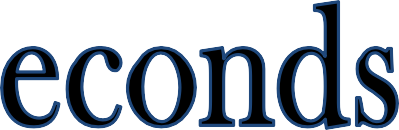 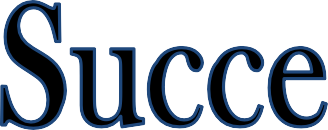 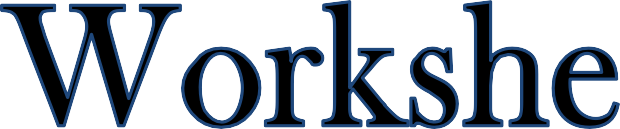 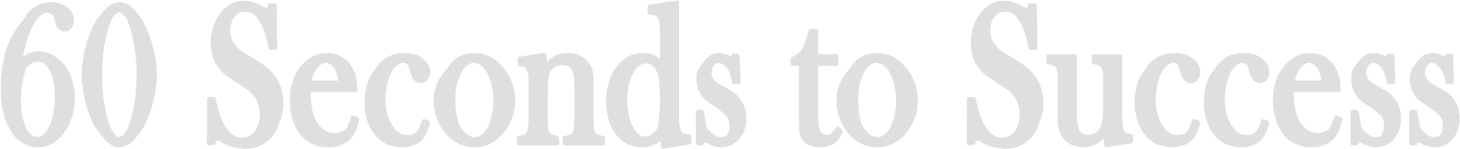 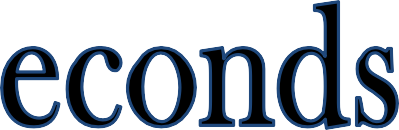 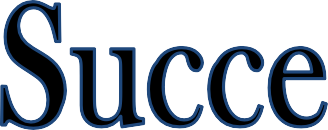 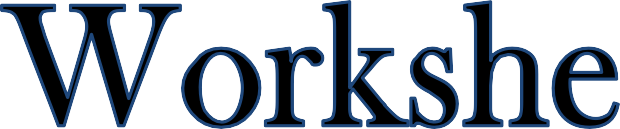 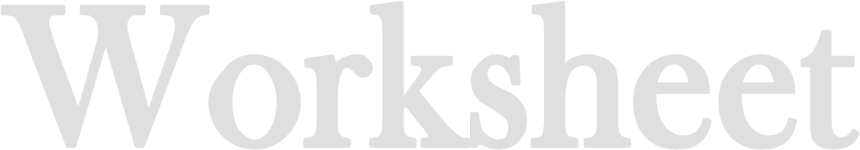 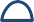 Asking these questions at the beginning and end of each day can make a huge difference to the way we see and do things. Once you’ve answered the questions do less of the things that aren’t working and more of the things that are.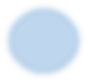  What am I doing?	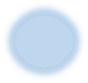  What works? 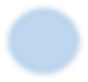  What does not?These worksheets are designed to take no longer than 60 seconds to complete.You will be amazed at what you can do in a minute.